Nursery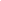 Curriculum LeafletAutumn Term OneSubjectWhat we will be learning aboutEnglish The children will be starting their Read Write Inc. reading journeys this half-term.Our core texts this half-term will be:All Kinds of BodiesThe Rainbow FishPeppa Pig Goes to the DentistTopsy and Tim Start SchoolWe Are All DifferentThese stories will support our half-termly focus of ‘Are We All the Same?’ and allow us to  explore new vocabulary.MathsMaths this half term will consist of lots of counting songs to help children learn to count with numbers in the right order.We will also learn about the following concepts:Representing numbers within 5Colour and size patterns2D shapesCommunication and language Children will be developing their listening and attention skills through listening games, stories and circle time.We will be using your child’s ‘All About Me’ booklets that were handed out in July as a get-to-know-me talking point. If you would like another copy of this so that your child can bring in a completed booklet, please let me know.Expressive arts and design Children will be exploring colour mixing using paint and will be encouraged to be expressive and creative using the materials available in the provision. They will have lots of practise using one handed tools (scissors, crayons, pencils etc)Understanding the worldChildren be exploring and learning about:How they have changed since being a babyThe differences between grandparents, parents and themselvesThe local area and what is around our schoolNaming body partsPhysical development There will be lots of activities out in the classroom provision aimed at developing children’s fine motor skills such as threading, weaving and colouring,In the outdoor provision, children will be encouraged to get out of breath through physical activity every day. We will be encouraging children to practise moving in different ways such as running, hopping, jumping and skipping.RE Which people are special and why?You can help at home by;Talking to me about my school day Sending my completed ‘All About Me’ booklet in to Nursery so I can talk to my teachers about myselfSinging counting songs with me to help consolidate my counting skills